ABM Inc.Affiliate AgreementPrepared forAAF Inc.Prepared byEmily Jonesemily@abm.com March 02, 2050PARTIESThis Affiliate Agreement(“Agreement”), made on March 02, 2050, is executed between ABM Inc. (“Company”), and AAF Inc. (“Affiliate”).The Company and the Affiliate are each referred to as a “Party” and, collectively, as the "Parties" agree to the following:TERMS AND CONDITIONSThe Company grants the Affiliate limited rights to access and use the former’s properties for business purposes.The Affiliate shall provide complementary marketing and sales services to the Company.This Agreement shall be governed by the laws of Michigan.SIGNATURESignature *Signature *Name *Name *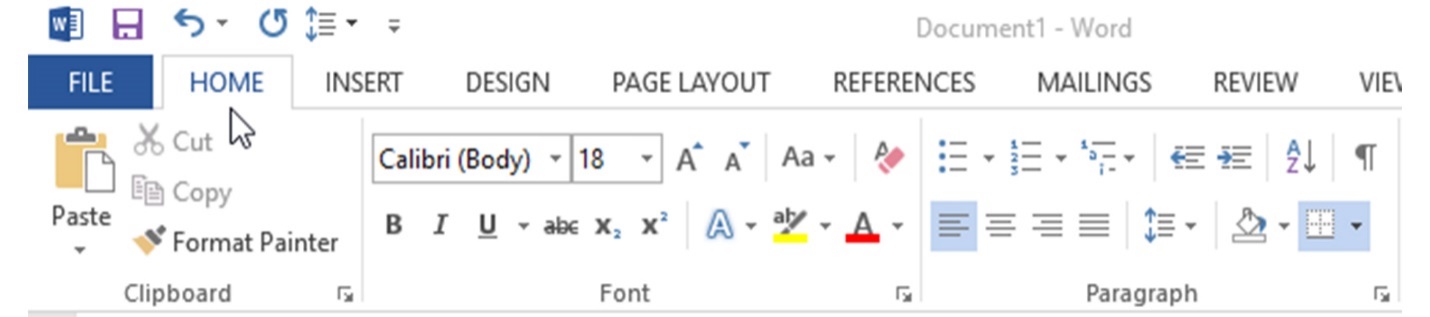 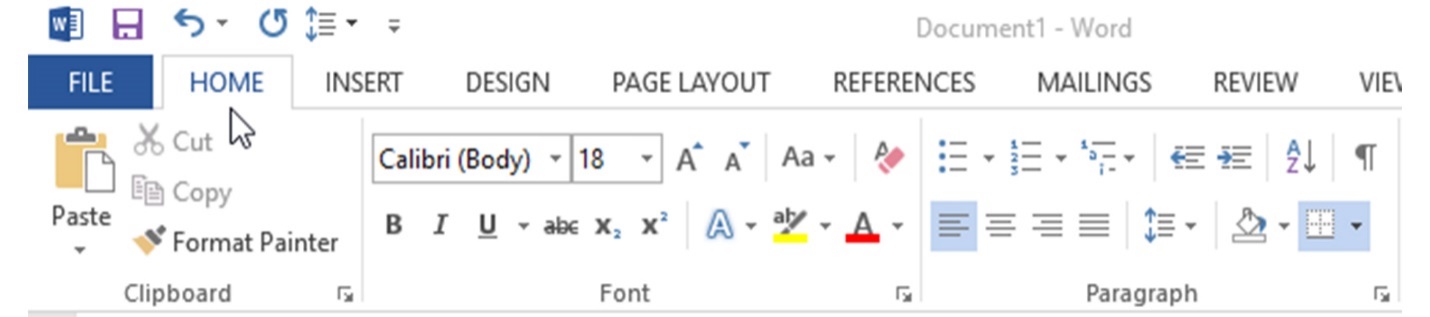 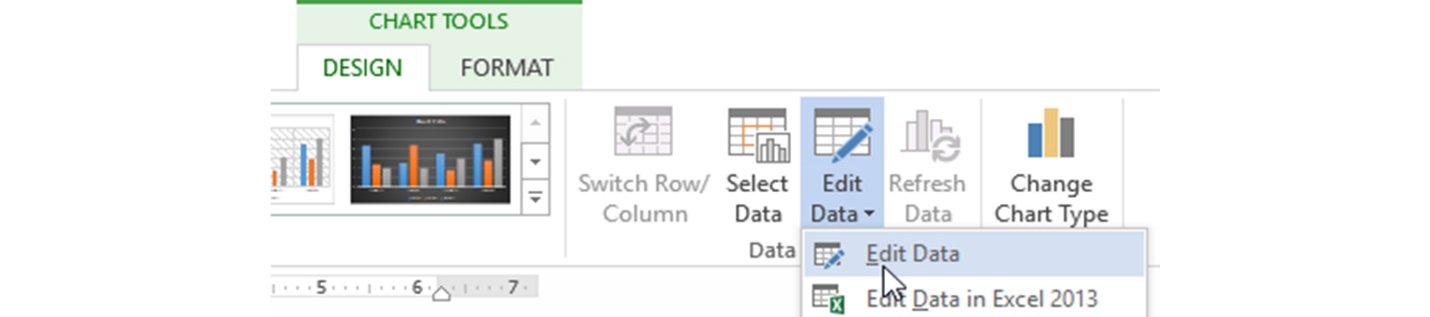 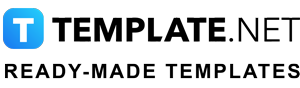 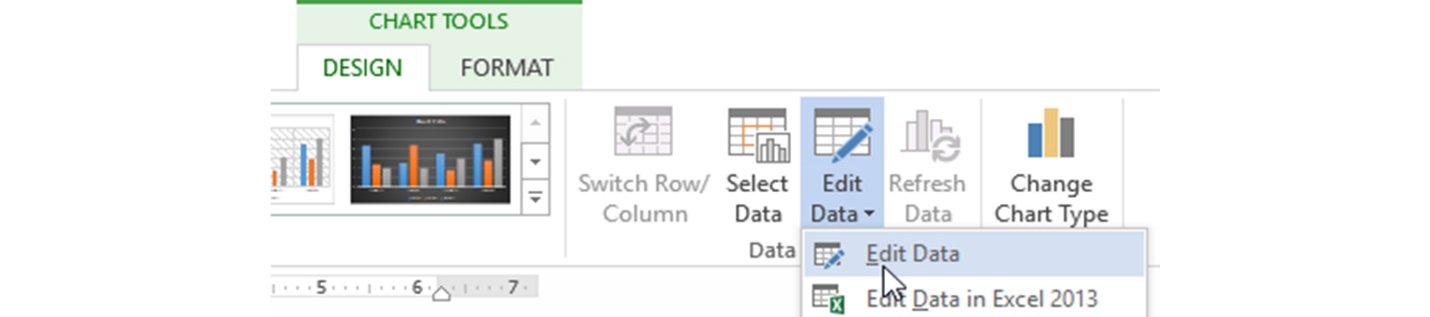 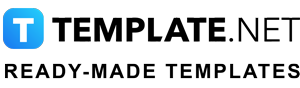 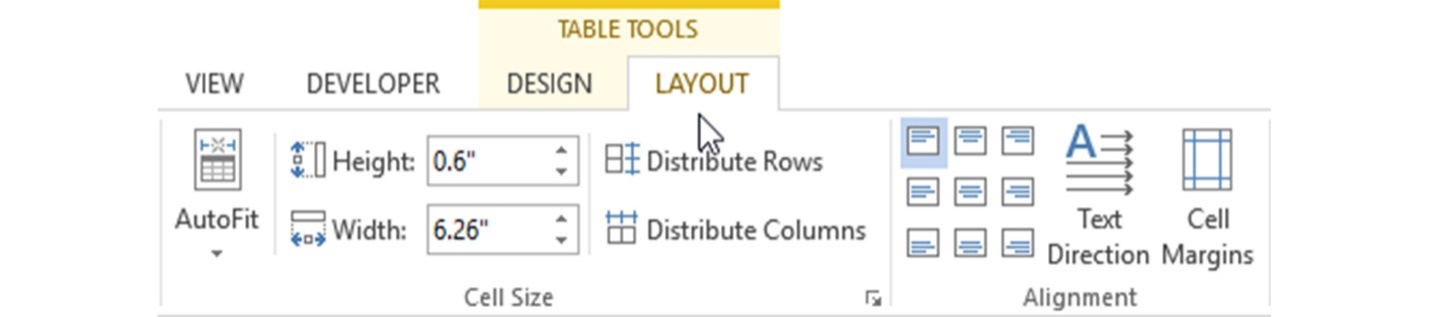 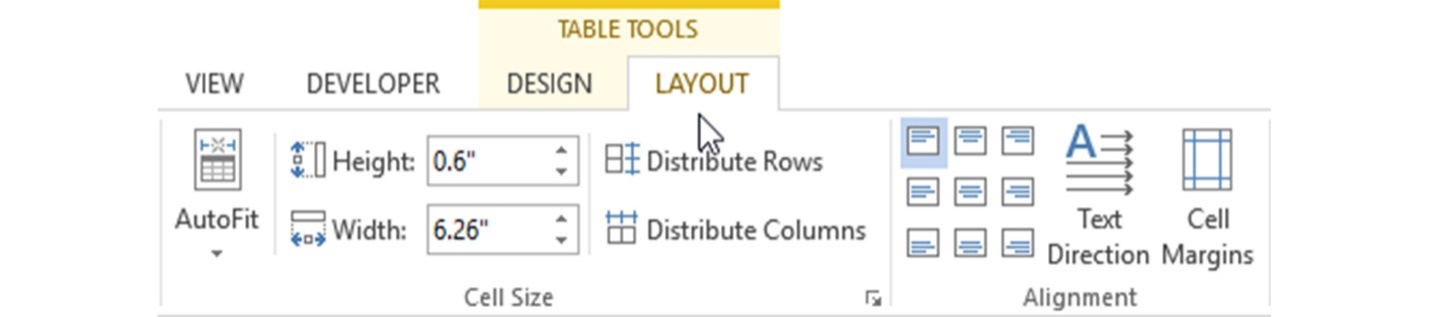 